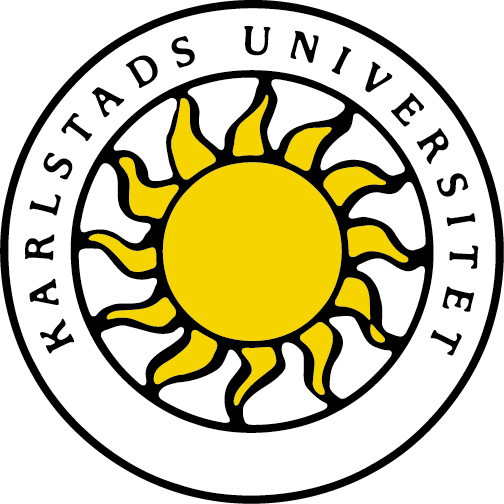 Bedömningsunderlag för verksamhetsförlagd utbildning, VFU 2Grundlärarprogrammet inriktning FritidshemLärarutbildarens uppgiftDin uppgift som lokal lärarutbildare (LLU) är att stödja den enskilde lärarstudentens utveckling till professionell lärare genom att uppmuntra, utmana och bedöma studentens insatser. Du som lärarutbildare ansvarar för att observera studentens undervisning och föra strukturerade handledarsamtal på avsatt tid. Under denna tid ska studenten reflektera över sin undervisning och sin yrkesroll och därigenom identifiera sina starka och svaga sidor. Det är av stor betydelse att du som lärarutbildare erbjuder studenten förutsättningar att ta del av alla förekommande arbetsuppgifter.Om det finns risk att studenten inte kommer att uppnå ett eller flera lärandemål ska du kontakta universitetets lärarutbildare snarast för att gemensamt diskutera behov av extra stöd och en eventuell handlingsplan.Det här underlaget ska användas vid planering av VFU-perioden och vid samtal mellan studenten och dig som lärarutbildare kring studentens fortlöpande utveckling. Det kommer också att användas som diskussionsunderlag i samband med trepartssamtal. Vid avslutad VFU ska du fylla i underlaget, gå igenom det med din student och sedan maila det till universitetets lärarutbildare via din arbets-e-post. Studenten ska också få en kopia.Läs detta innan du fyller i bedömningsunderlaget Som lokal lärarutbildare ansvarar du för att ge underlag för bedömning av åtta lärandemål, men studenten måste få möjlighet att utveckla sina kunskaper inom samtliga lärandemål (se nedan).Markera Nej om studenten inte visat tillfredsställande kunskaper och handlingar utifrån bedömningsanvisningarna.Markera Ja om du bedömer att studentens kunskaper och handlingar når lärandemålet.Markera Ja, med hög kvalitet om du bedömer att studentens kunskaper och handlingar uppvisar kvaliteter enligt anvisningar nedan. Du ska motivera din bedömning i kommentarsfältet till respektive lärandemål.Du ska ge kommentarer av framåtsyftande karaktär med förslag på utvecklingsområden och strategier eller metoder för att studenten ska komma vidare i sin utveckling.Att nå ett mål med hög kvalitetAtt studenten nått ett lärandemål med hög kvalitet innebär att studenten visar särskilt goda kvaliteter i relation till målet, som exempelvis högre grad av: självständighetforskningsförankring (relevans, tydlighet, tillämpning)ämnes- och ämnesdidaktisk kompetensanalysförmågareflektionsförmågahandlingsförmåga (omsättning till praktik).Lärandemål för VFU 2Kursen syftar till att de studerande fördjupar sitt yrkeskunnande genom att med utgångspunkt i möten med eleverna tillämpa vetenskapligt grundad och erfarenhetsbaserad kunskap för lärande och utveckling.Efter avslutad delkurs ska studenten kunna:kommunicera de grundläggande värden som anges i skollagen och i läroplanen, under handledning hantera och bearbeta konflikter i enlighet med lokala styrdokument,redogöra för lagstiftning angående skolans och fritidshemmets skyldigheter att förebygga och åtgärda diskriminering och kränkningar samt jämföra det med lokala styrdokument (examineras på universitetet),reflektera över hur jämställdhets- och jämlikhetsperspektiv kan integreras i undervisningen i skola och fritidshem, kommunicera professionsinriktat med elever, vårdnadshavare och personal både i gruppoch enskilt, med ett för sammanhanget funktionellt och adekvat språkbruk i tal och skrift, med viss självständighet planera, leda och genomföra sekvenser av undervisning medutgångspunkt i skolans styrdokument och i fritidshemmets uppdrag, didaktik och metodik,  med viss självständighet identifiera och beakta elevers olika förutsättningar,analysera den egna undervisningen samt argumentera för hur den bidrar till lärande ochmeningsfull fritid samt är förankrad i styrdokument, ämneskunskap och ämnesdidaktik (examineras på universitetet),under handledning bedöma elevers lärande och skolsociala situation samt diskutera hurdetta kan kommuniceras med elever, vårdnadshavare och personal, med viss självständighet använda digitala verktyg i undervisning, ochdiskutera den egna professionsutvecklingen samt identifiera vidare behov av utveckling (examineras på universitetet).* Under handledning innebär att studenten visar sin kunskap och förmåga i samspel med handledarens aktiva medverkan. Medverkan kan bestå av diskussioner, förslag, råd, analyser av genomförd planering och/eller undervisning eller liknande som studenten använder eller förhåller sig till.* Med viss självständighet innebär att studenten visar sin kunskap och förmåga relativt självständigt men med stöd av handledaren i delar av planering och/eller genomförande.Värdera hur långt studenten nått i sin måluppfyllelseLärandemål 1 Efter avslutad kurs ska studenten kommunicera de grundläggande värden som anges i skollagen och i läroplanenDet innebär att studenten exempelvis:visar respekt för individen och beaktar varje människas egenvärde i möte med elever, personal och vårdnadshavarekommunicerar återkommande de grundläggande värden som anges i styrdokumenten i undervisning och övrig verksamhettar klart avstånd från och motverkar aktivt sådant som strider mot de grundläggande värden som anges i skollagen och i läroplaneni diskussioner med LLU relaterar och förklarar händelser och sitt agerande i relation till skolans värdegrundHar studenten uppnått lärandemålet?              Nej	                                            Ja	                                            Ja, med hög kvalitetLärandemål 2Efter avslutad kurs ska studenten under handledning kunna hantera och bearbeta konflikter i enlighet med lokala styrdokument.*Med konflikt avses motsättningar mellan två eller fler parter. Motsättningarna kan vara av olika art och omfattning. Exempel på konflikter kan vara motstridiga uppfattningar mellan elever, inom arbetslag eller mellan vårdnadshavare och fritidshem/skola samt mobbning.Det innebär att studenten exempelvis:grundar sitt arbete med och kring konflikter i relevanta styrdokumentingriper aktivt under handledning när konflikter uppstårdeltar under handledning i arbete med att hantera konflikterHar studenten uppnått lärandemålet?              Nej	                                            Ja	                                            Ja, med hög kvalitetLärandemål 4Efter avslutad kurs ska studenten kunna reflektera över hur jämställdhets- och jämlikhetsperspektiv kan integreras i undervisningen i skola och fritidshem.Det innebär att studenten exempelvis:diskuterar kring och ger förslag på hur jämställdhets- och jämlikhetsperspektiv kan förstärkas som innehåll i undervisning diskuterar kring och ger förslag på hur jämställdhets- och jämlikhetsperspektiv kan förstärkas i undervisningen genom arbetsmetoder, arbetssätt och läromedelbemöter och ger elever utrymme på ett sätt som bidrar till jämlikhet och jämställdhetgrundar diskussioner och förslag i relevant vetenskap och beprövad erfarenhetHar studenten uppnått lärandemålet?              Nej	                                            Ja	                                            Ja, med hög kvalitetLärandemål 5Efter avslutad kurs ska studenten kunna kommunicera professionsinriktat med elever, vårdnadshavare och personal både i grupp och enskilt, med ett för sammanhanget funktionellt och adekvat språkbruk i tal och skrift.Det innebär att studenten exempelvis:uttrycker sig i tal och skrift på den språkliga och innehållsliga nivå som krävs för att mottagaren ska förstå i ord och handling skapar och tar initiativ till professionella relationer till elever och personal som skiljer sig från en privatperson, ungdom eller elev och som lämpar sig för lärarrollen vilket bland annat kan innebära att studenten- visar intresse för eleverna och elevernas aktiviteter genom ord och handling- deltar i samtal med kollegor om verksamheten använder facktermer i sammanhang där det är relevant varierar sin kommunikation beroende på syfte, mottagare och situation.Har studenten uppnått lärandemålet?              Nej	                                            Ja	                                            Ja, med hög kvalitetLärandemål 6Efter avslutad kurs ska studenten med viss självständighet kunna planera, leda och genomföra sekvenser av undervisning med utgångspunkt i skolans styrdokument och i fritidshemmets uppdrag, didaktik och metodik,  Det innebär att studenten under handledning exempelvis: planerar och genomför undervisning inom sammanhängande arbetsområden förankrad i fritidshemmets styrdokument skapar förutsättningar för elevers meningsfulla fritid genom undervisning som utgår från elevernas behov, intressen och erfarenhetervisar tillräckliga ämneskunskaper inom det fritidshemspedagogiska området för att skapa förutsättningar för elevers lärande och meningsfull fritidvisar didaktisk och metodisk medvetenhet och kunskap, beaktande de didaktiska frågorna vad, när, varför, hur, var och för vemVisar ledarskapHar studenten uppnått lärandemålet?              Nej	                                            Ja	                                            Ja, med hög kvalitetLärandemål 7Efter avslutad kurs ska studenten med viss självständighet kunna identifiera och beakta elevers olika förutsättningar.Det innebär att studenten exempelvis: visar kunskap om och förståelse för elevers olika förutsättningar och vilka konsekvenser de kan få för undervisning baserat i vetenskap och beprövad erfarenhetidentifierar elevers olika förutsättningar och beaktar den kunskapen i planering och genomförande av undervisningHar studenten uppnått lärandemålet?              Nej	                                            Ja	                                            Ja, med hög kvalitetLärandemål 9Efter avslutad kurs ska studenten under handledning kunna bedöma elevers lärande och skolsociala situation samt diskutera hur detta kan kommuniceras med elever, vårdnadshavare och personal.Det innebär att studenten exempelvis: observerar och bedömer elevers sociala situation på fritidshemmet/skolan och diskuterar hur olika elevbehov kan kommuniceras till elever, vårdnadshavare och personalanalyserar elevers lärande och sociala situation på fritidshemmet/skolan utifrån underlag och/eller dokumentationHar studenten uppnått lärandemålet?              Nej	                                            Ja	                                            Ja, med hög kvalitetLärandemål 10Efter avslutad kurs ska studenten med viss självständighet kunna använda digitala verktyg i undervisning.Det innebär att studenten exempelvis: använder digitala verktyg i fritidshemmets undervisning (presentationsprogram, kommunikation, sökverktyg, läromedel etc.)motiverar användandet utifrån ett ämnesdidaktiskt perspektiv, beaktande frågan om hur det digitala verktyget bidrar till lärandedokumenterar med hjälp av digitala verktygvisar kunskap om lagstiftning samt etiska och källkritiska aspekter kring användandet av digitala verktyg
Har studenten uppnått lärandemålet?              Nej	                                            Ja	                                            Ja, med hög kvalitetÖvriga kommentarerSkicka in bedömningsunderlagetUnderlaget ska fyllas i digitalt efter fullgjord VFU-period 2 och efter att du har gått igenom och diskuterat underlaget med din student.  Jag och studenten har gått igenom och diskuterat bedömningsunderlaget  						DatumDu som LLU ska sedan e-posta bedömningsunderlaget till universitetets lärarutbildare senast en vecka efter avslutad vfu. Det är viktigt att du använder din personliga arbets-e-postadress.
Skicka bedömningen till bedomningsunderlag-vfu-fritidshem@kau.se
Märk e-postmeddelandet med Bedömning och studentens namn.Studentens namn Födelsedatum (6 siffror)Lärarutbildare på partnerområdet/skola/kommunTelefon arbeteE-postMobiltelefonSkolaHar handledarutbildning ja/nejNärvaroStudenten har varit närvarande antal dagar: VFU-periodens totala antal dagar:Universitetets lärarutbildareUniversitetets lärarutbildareE-postTelefon arbetetMotivering till bedömning:Det här kan studenten utveckla:Motivering till bedömning:Det här kan studenten utveckla:Motivering till bedömning:Det här kan studenten utveckla:Motivering till bedömning:Det här kan studenten utveckla:Motivering till bedömning:Det här kan studenten utveckla:Motivering till bedömning:Det här kan studenten utveckla:Motivering till bedömning:Det här kan studenten utveckla:Motivering till bedömning:Det här kan studenten utveckla:Utöver ovanstående vill jag som lärarutbildare framföra:Utöver ovanstående vill jag som student framföra: